WTOREK 24.03.2020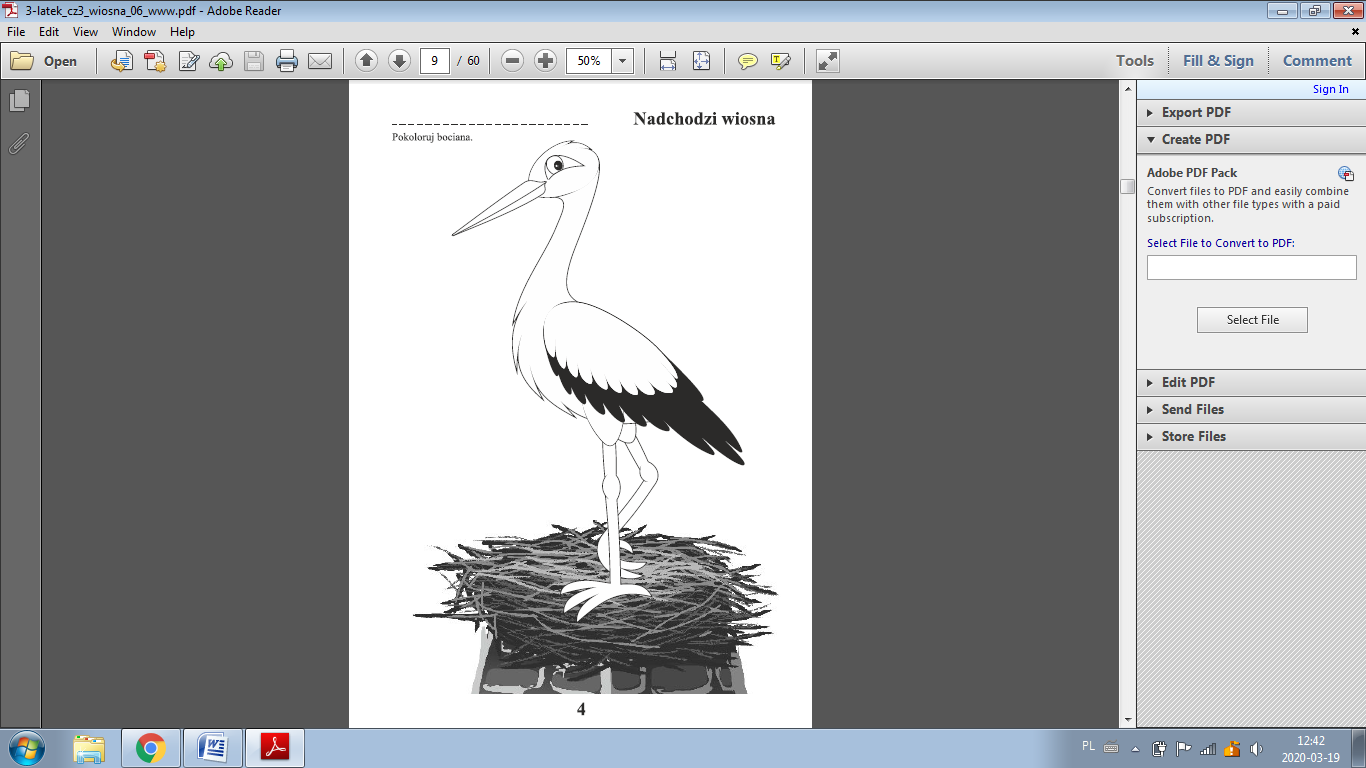 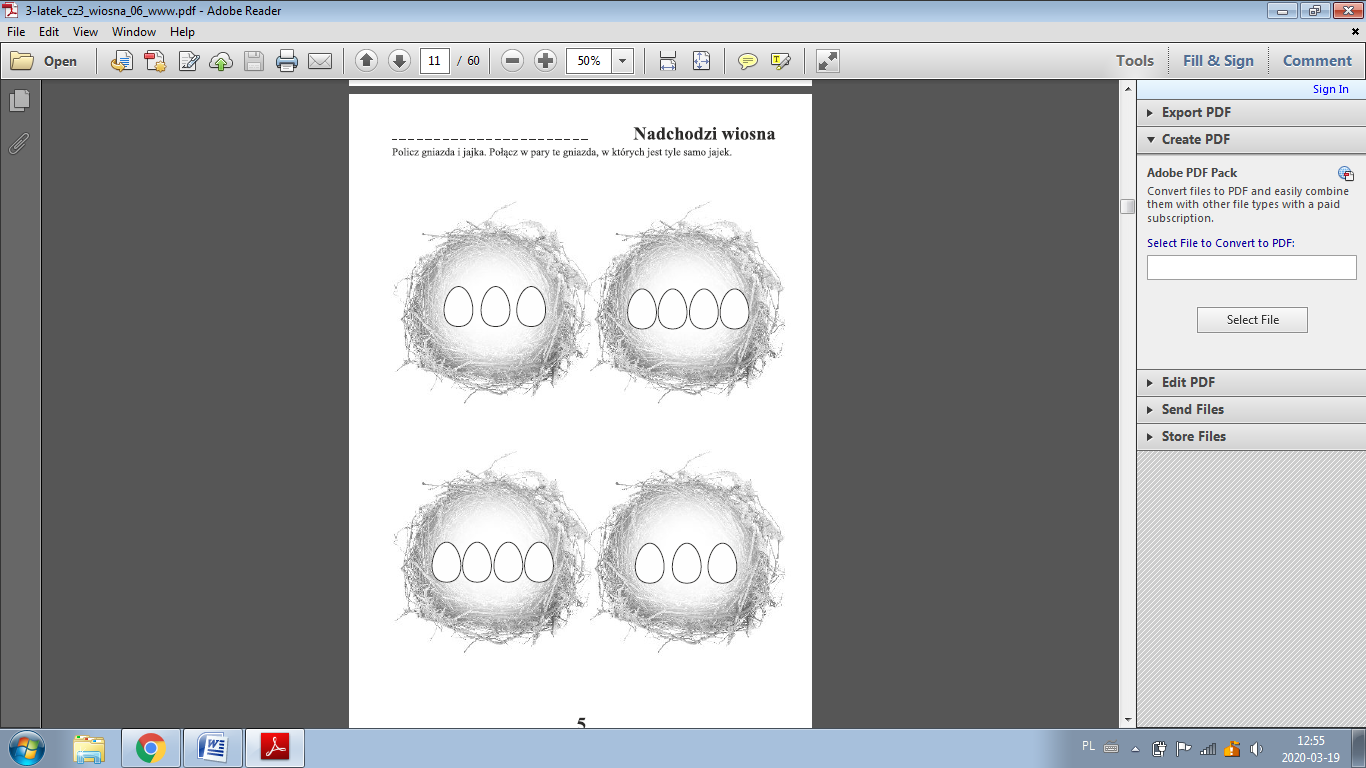 Eksperyment „Tornado w słoiku” Potrzebujemy:– słoik– woda– barwnik– płyn do mycia naczyń lub mydło w płynieNalej wody z barwnikiem do 3/4 wysokości słoika (woda nie może być za ciemna, bo nie będzie nic widać).Dodaj kroplę lub dwie płynu lub mydła.Zakręć słoik i zakręć nim energicznie.Źródło: B.Borowik, Zabawy porami roku. Karty pracy malucha